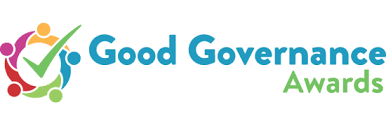 Annual Activity ReportSample template for Small/”Volunteer only” organisationsIntroductionThe objective of the annual activity report (the report) and accounts is to provide information about an organisation’s activities, its financial performance and ﬁnancial position that will be useful to a wide range of stakeholders in assessing the board/committee’s stewardship and management of the organisation’s resources and funds, and to assist the reader of the report to make decisions in relation to the organisation. Although past, current and potential funders, donors and ﬁnancial supporters of an not-for-profit organisation are the primary audience for the information contained in an organisation’s report, the preparer should also be aware that interest in this information may also extend to an organisation’s service users, other beneficiaries, volunteers and staff (current and potential). The report should not be viewed simply as a compliance requirement or a technical exercise. The report should help users of the information to understand what the organisation is set up to do, the resources available to it, how these resources have been used and what has been achieved as a result of its activities, how it is governed, how effective it is in achieving its objectives and its future plans.The Good Governance AwardsThe Good Governance Awards seek to acknowledge, encourage and promote good governance practice particularly in the area of annual reports. The Awards have been developed by the Carmichael with the support of Boardmatch, Charities Institute Ireland, Dóchas, Enclude, Volunteer Ireland, The Wheel, Davy, the Governance Company, Mason Hayes Curran and Mazars Ireland. The annual report represents a real opportunity for organisations in the not-for-profit sector across Ireland to showcase its transparency and trust by outlining its performance, governance, culture and financials. An annual report can provide a comprehensive picture of an organisation, as well as its achievements and future plans rather than meagrely meeting minimum compliance requirements. An annual report serves to reinforce relationships with stakeholders and build relationships with the public, potential donors, volunteers and supporters. As such, the Good Governance Awards aims to support and encourage the CVC sector to use their annual reports and financial statements to showcase their embracement of and adherence to good governance. Purpose of this templateThis template is for guidance only. It sets out what the Good Governance Awards consider to be good governance practice for the annual activity report for a small/”volunteer only” (Category 1) organisation.  The board of each organisation needs to determine what it believes to be appropriate for its organisation’s annual report bearing in mind its legal requirements and any specified requirements of its funders and members. Accounts prepared by: (name the person or accounting firm) Dated signatures of two members of the board/management committee (usually the chairperson and the treasurer) Front/cover pageOrganisation Name: Title: Annual Activity ReportReporting Period: Organisation Address (registered office) and contact details: (if applicable also include the organisation’s website, Facebook, Twitter, etc. details):Company number (if applicable):Charity number (if applicable):Charity Registration Number (if applicable):Logo (if applicable):Summary of the organisation’s purpose and activities  The organisation’s purpose or mission is central to its reason for existence. Therefore, as a communication device to stakeholders and other interested parties, the annual report should clearly set out the organisation’s purpose as set out in its governing document, its key objectives and the main activities it undertakes in relation to its purpose and key objectives Best practice annual reports will provide this information in a way that is easily understood and will also provide insightful commentary on the organisation’s broader environment and the implication this has on the organisation’s purpose and objectives.Organisation and governanceProvide details of the organisation’s legal structure. For example is it an unincorporated association, a company limited by guarantee and/or a charity. Describe how people are elected or nominated to the board/management committee and the term of office of members.Board/Committee members: List the name of each of the management committee /board members also specifying the officer holders – e.g. chairperson, treasurer, secretary) Details of the role of the board/management committee and its subcommittees (if applicable)Fundraising If relevant, describe the organisation’s fundraising activities. If the organisation has signed up to the Statement of Guiding Principles for Fundraising this should be stated in the Annual Activity Report.Governance StandardsIf  the organisation has adopted/or is in compliance with the Governance Code and/or other Best Practice Codes & Quality Standards  this should be stated in the Annual Activity Report.Main Objectives pursued during the reporting period Main Objectives pursued during the reporting period State your organisation’s key objectives, your beneficiary groups, key achievements, outcomes and outputs of the organisation in the reporting period. Provide some comparative context for the achievements For example, describe how the achievements compare with what was planned and with what was achieved last year and the reasons why. Objective 1: Objective 2: Objective 3: Beneficiaries (who the organisation serves and supports)Key Achievements for the Reporting Period 1.2. 3. 4. Outcomes for the Beneficiaries (and the Community) 1. 2. 3. 4. State your organisation’s key objectives, your beneficiary groups, key achievements, outcomes and outputs of the organisation in the reporting period. Provide some comparative context for the achievements For example, describe how the achievements compare with what was planned and with what was achieved last year and the reasons why. Objective 1: Objective 2: Objective 3: Beneficiaries (who the organisation serves and supports)Key Achievements for the Reporting Period 1.2. 3. 4. Outcomes for the Beneficiaries (and the Community) 1. 2. 3. 4. Overview of Main Activities/Services to advance the purpose of the organisation and the Outputs delivered from these activities for Reporting PeriodOverview of Main Activities/Services to advance the purpose of the organisation and the Outputs delivered from these activities for Reporting PeriodMain Categories of Activities/ServicesOutputs delivered from activities tasksFuture plansProvide details of the organisation’s plans for the coming year and future years to meet its objectives and support its beneficiaries.Volunteers and employeesProvide details of the number of individuals who volunteer with the organisation during the reporting periodIf the organisations has any paid employees, provide details of the average number of paid staff during the reporting period and the names and job titles of any senior/management staff.Summary of financial positionSummary of financial positionCurrent Financial Period (€)Gross (total) Income Gross (total) ExpenditureSources of Income for Current Period€For example;Grants (list each of the granting organisation and amount of each grant received)	Donations & Sponsorship (public, corporate, philanthropic)	FundraisingTrading or Commercial Activities (if applicable)Other income sourcesPrevious Financial Period (€)Gross (total) Income Gross (total) Expenditure Main Expenditure Items for Current Period € For example;Salary and Wages (including taxes and pension payments)Office & premises rentInsuranceLighting & heating costsProfessional feesBoard/committee expensesCosts related to trading or commercial Activities (if applicable)AdministrationOther Activity costsCapital Items Purchased Current Period:List items and cost including equipment, land, buildings, fixtures and fittings, etc. Value of Net Assets at end of Current Financial Period:Give the total monetary value